Mikroregion obcí Památkové zóny 1866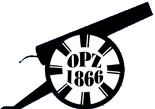      	      503 06 Hořiněves 73IČ: 70955280www: www.opz1866.czOZNÁMENÍ MIKROREGIONU OPZ 1866O POVINNĚ ZVEŘEJŇOVANÝCH DOKUMENTECHV souladu s příslušnými ustanoveními zákona č. 250/2000 Sb., o rozpočtových pravidlech územních rozpočtů, v platném znění, jsou dokumenty v elektronické podobě zveřejněny na úřední desce OPZ 1866: www.opz1866.cz/uredni-deskaDo listinné podoby všech dokumentů je možné nahlédnout na adrese: 503 06 Hořiněves 73, v kanceláři Obecního úřadu Hořiněvesv úředních hodinách: Pondělí, středa – 8:00 -11:30 a 12:30 – 17:00 hodVyvěšeno 27.1. 2023Název dokumentuSchváleno dne:Zveřejněno dne:Návrh - Plán činnosti na rok 2023, Rozpočet na rok 2022, Střednědobý výhled 2024 - 202614.11.2022Pozvánka na VH, termín konání: 2.12. 202221.11.2022Rozpočet na rok 2023, Střednědobý výhled 2024 - 2026, Plán činnosti2.12. 20228.12. 2022Rozpočtové opatření č.2/20222.12. 2022 8. 12. 2022Zápis  z VH, ze dne 2.12. 202219.12.202219. 12. 2021